Утверждаю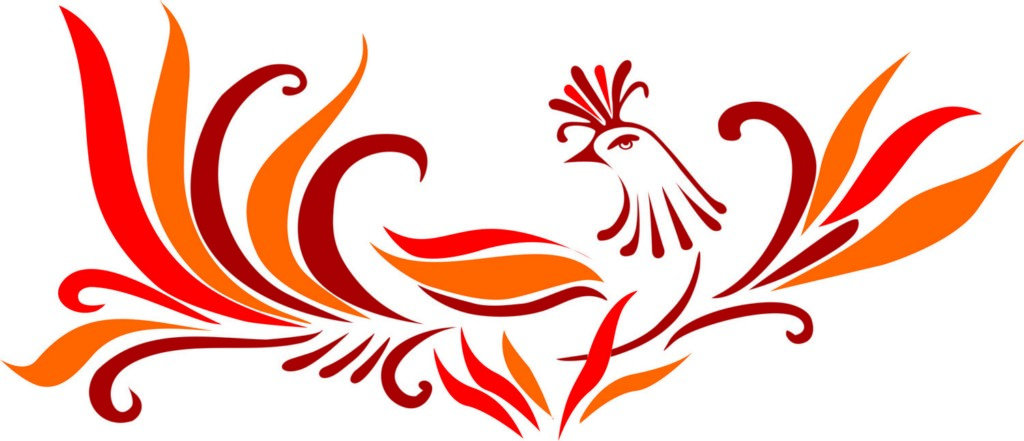 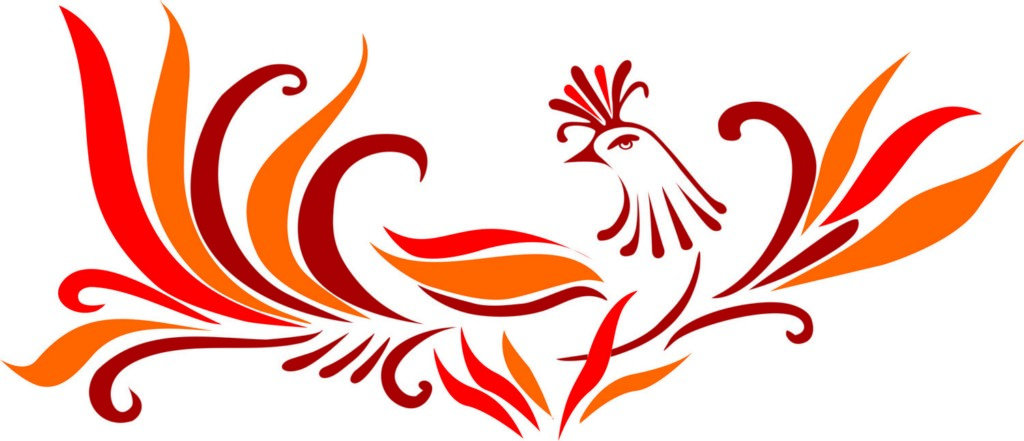                                                                             Директор МКУК                                                                            «Центр культуры и досуга»                                                                           муниципального района                                                                              «Кизлярский район»                                                                    ______________ Е.Н. ЛазаренкоПлан работы МКУК «Центр культуры и досуга»МР «Кизлярский район»  на декабрь 2020 годаС 03.12.2020,  		 Приём отчётов УК за 2020 год Место проведения: с. Аверьяновка, ЦК и ДОтветственный: специалист по методике клубной работы ЦК и Д Дунаевская С.А.03.12. 2020,	                        "Неизвестных героев нет" - вахта Памяти, посвящённая Дню неизвестного солдата Место проведения: ЦК и Д у памятникаОтветственный: зав. отделом ИМР ЦК и Д Амирова Н.В.03.12. 2020,	         			 " Ты в этом мире не один " -  благотворительная акция по сбору тёплых вещей детям. Место проведения:  КДУОтветственный: зав. филиалами07.12. 2020,	         		15.00 Отчётный концерт Александрийского ЦТКНР Место размещения:  сеть ИнтернетОтветственный: зав. филиалом Назирбекова О.П.09.12. 2020,	         		11.00 Мастер-класс по изготовлению новогодней игрушкиМесто размещения:  сеть ИнтернетОтветственный: специалист по методике клубной работы ЦК и Д Дунаевская С.А.12.12.2020,                   11.00     «Несите гордо имя Россиянин» - концерт ко Дню Конституции РФ Место размещения:  сеть ИнтернетОтветственный: зав. отделом ИМР ЦК и Д Амирова Н.В., худрук. группы «Метроном» Гаджиева Э.Т.14.12. 2020,	         		11.00 Мастер-класс по изготовлению новогодней игрушки в стиле пэчворкМесто размещения:  сеть ИнтернетОтветственный: зав. клубом «У самовара» ЦК и Д Коваленко Н.А.17.12. 2020,	         		11.00 Мастер-класс по созданию новогодней атмосферыМесто размещения:  сеть ИнтернетОтветственный: методист Нагель М.А.18.12. 2020,             15.00«Протопоп Аввакум» - видео лекторийМесто размещения:  сеть ИнтернетОтветственный: методист ЦК и Д Исаева Э.22.12. 2020,           15.00«Диковинки русской горницы» - этно экскурс онлайнМесто размещения: сеть ИнтернетОтветственный: методист ЦК и Д Исаева Э.24.12. 2020,	         		11.00 Мастер-класс по изготовлению новогодней игрушки из подручных материаловМесто размещения:  сеть ИнтернетОтветственный: рук. студии театрального искусства ЦК и Д Сидоренко О27.12. 2020,	         		11.00 Мастер-класс по созданию новогодней атмосферыМесто размещения:  сеть ИнтернетОтветственный: артист-вокалист Грессь Э.В.29-30.12. 2020,             по согласованию                              Новогоднее представление «Волшебный котелок» Место проведения: ЦК и ДМесто размещения:  сеть ИнтернетОтветственный: рук. студии театрального искусства ЦК и Д Сидоренко О.